選務補助經費核銷經費核銷程序經費核銷程序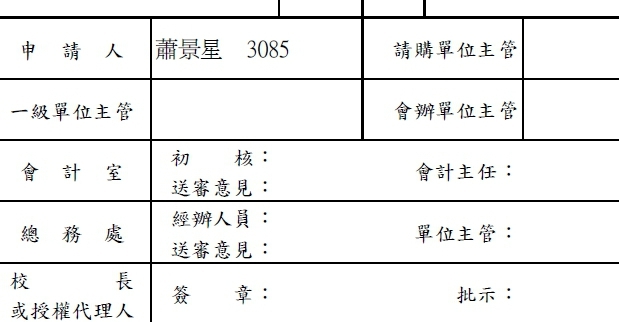 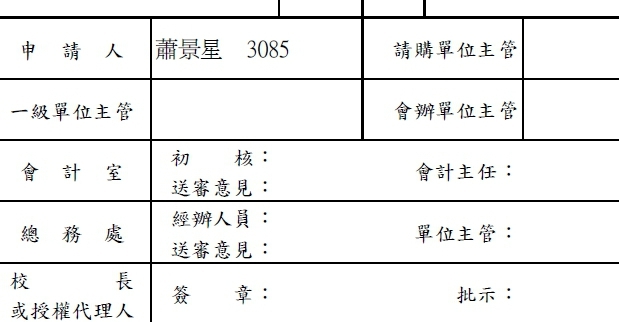 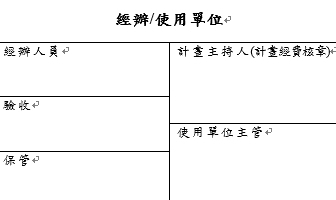 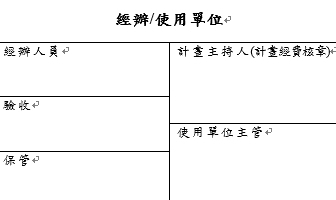 